La moscaMi nombre científico es Musca domestica y pertenezco al grupo de los dípteros.Hábitat: formamos parte de casi todos los ecosistemas, en todos los hábitats terrestres. Vivo cerca de la materia orgánica en descomposición, en sitios en los que haya materia fecal de animales, en establos de caballos, pastos de alimentación y basureros de restaurantes son algunos de los lugares que frecuentan las moscas y son atraídas por los animales muertos a las pocas horas de haber muerto.Características corporales: Tengo un cuerpo dividido en tres regiones o tagmas: cabeza, tórax y abdomen. Mi tamaño puede llegar hasta 8 mm.Tengo un par de alas, las alas posteriores están reducidas a unas estructuras llamadas halterios o balancines que son usadas para mantener el equilibrio. Las hembras somos un poco más grandes que los machos.Mi boca está adaptada para succionar, lamer, ninguna mosca es capaz de morder o masticar, pero muchas especies pican y succionan sangre.  Me alimento por aspiración (no pica) con mi boca prolongada por una curiosa trompa terminada en una larga ventosa. Funciones vitales: En general mi ciclo de vida es muy corto, lo que posibilita que se incrementen las poblaciones rápidamente, especialmente a temperaturas elevadas. MI ciclo de vida es holometábolo: sucede en cuatro fases morfológicas: el huevo, la larva, pupa y el adulto, al cabo de unos 7 días surge el adulto. Mi vida de promedio es de 15-25 días.Mi presencia en el medio ambiente es importante por la consumición y eliminación de la materia en descomposición. También sirvo como presa para otros animales incluyendo aves y pequeños roedores; y así somos parte importante de la cadena alimentaria.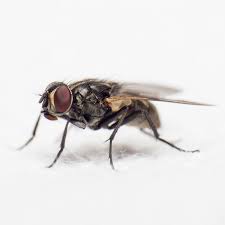 Curiosidad: cuento con un sofisticado sistema de defensa que me hace anticiparme a los movimientos de mi atacante y responder con movimientos muy rápidos, de unos 200 milisegundos, soy capaz de mover mis patas traseras y colocarlas justo en la posición idónea para emprender el vuelo con el fin de huir.Alberto Durán Merchán, 1º ESO.